产品特性外壳采用高强度铝合金CNC，坚固美观，PCB板采用高密度6层板（沉金）设计；采用Impinj性能优异的Indy R2000专用 UHF RFID芯片，具有出色的稳定性和强劲的多标签远距离识别性能；采用ATMEL AT91SAM9260 CPU，ARM926EJ-S核处理器,主频200MHZ；16MB SDRAM,FLASH存储,128M*8bits NandFlash (K9F1G08U0B)可根据客户要求更换大容量；操作系统支持,Linux2.6.30；标准接口RS232、RS485、TCP/IP;可选接口功能:维根34、26、CAN总线、WIFI、蓝牙、GPRS（3G/4G）；支持8个外接SMA天线接口输出功率达33dbm可调，盘存标签峰值速度，> 700 张/秒；支持主动方式、命令方式、触发方式等多种工作模式；（10）读卡蜂鸣和LED状态指示；支持通过通讯接口进行固件的在线升级；（11）读写器提供4路光隔离输入 4路光隔离输出I/O接口，便于产品应用集成；（12）同时兼容ISO18000-6C和ISO18000-6B协议，可快速在双协议间切换，实现同时读双协议标签；（13）低功耗、低电压设计思路，保证产品长期安全稳定运行无故障；（14）是仓储物流供应链、固定资产管理、人员、交通车辆管理、产线制造等理想设备之选；  规格参数UHF RFID 固定式Linux读写器VF-987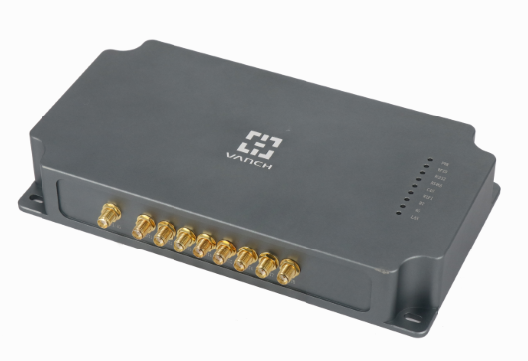 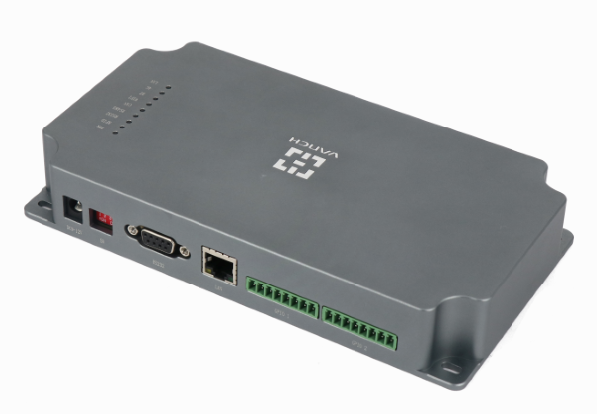 规  格  描  述产品型号(订购代码)VF-987性  能  指  标性  能  指  标频率范围920-928MHz或865-868MHz（随国家或地区不同可以调整）工作区域支持US, Canada and other regions following U.S. FCC Europe and other regions following ETSI EN 302 208 with & without LBT regulationsMainland ChinaJapan、Korea、Malaysia、Taiwan调频方式广谱调频（FHSS）或定频，可软件设置射频输出20-33dBm可调；50欧负载盘存标签峰值速度> 700 张/秒 标签缓存区800张标签 @ 96 bit EPC标签RSSI支持天线连接保护支持环境温度监测支持天线数量8个 SMA天线接口标准接口RS232、RS485、TCP/IP;选配接口维根34、26、CAN总线、WIFI、蓝牙、GPRS（3G/4G）通信速率串口速率9600～115200bps，RJ45为10Mbps可靠的固件升级可扩展的升级机制通用输入/输出（GPIO）4路光隔离输入 4路光隔离输出应用软件接口提供API开发包及应用例程电  气 性  能电  气 性  能CPU处理器采用ATMEL AT91SAM9260 CPU，ARM926EJ-S核处理器;存储单元16MB SDRAM,FLASH存储,128M*8bits NandFlash (K9F1G08U0B)运行主频具有8Kb指令、数据缓存，主频190MHz，运行时性能可达210MIPS;操作系统支持Linux2.6.30标  签  操  作  性  能标  签  操  作  性  能读取距离9dbi天线配置，典型读取距离15-25米（和标签性能有关）空中接口协议EPCglobal UHF Class 1 Gen 2 / ISO 18000-6C/ ISO18000-6B最大接收灵敏度-82 dBm; 最大返回损耗: 10 Dbm机  械  电  气  性  能机  械  电  气  性  能尺寸205(长)*101 (宽)*34(高)mm电源配有220V交流输入，＋12V/3A直流输出的电源变换器射频输出接口SMA型连接器包装后重量1.5KG湿度5% to 95%, 非凝结防护等级IEC IP53工作温度-20 ºC to +70  ºC存储温度-20°C to 85°C